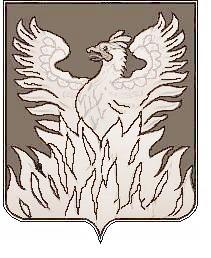 Г Л А В Амуниципального образования«Городское поселение Воскресенск»Воскресенского муниципального районаМосковской областиП О С Т А Н О В Л Е Н И Еот 19.01.2015 №05О признании утратившим силу постановление главы городского поселения Воскресенск от 14.11.2013 г. № 594 «Об утверждении муниципальной программы «Доступная среда городского поселения Воскресенск на период 2014 - 2016гг».В соответствии со статьей 179 Бюджетного кодекса Российской Федерации, постановлением администрации городского поселения Воскресенск от 25.08.2014 № 473 «Об утверждении Порядка разработки и реализации муниципальных программ городского поселения Воскресенск Воскресенского муниципального района Московской области, постановлением администрации городского поселения Воскресенск от 05.09.2014 №504 (с изменениями внесенными постановлением администрации городского поселения Воскресенск от 28.10.2014 № 624, от 11.11.2014 № 646) «Об утверждении перечня муниципальных программ городского поселения Воскресенск, реализация которых планируется с 2015 года», ПОСТАНОВЛЯЮ:	1. Признать утратившими силу с 01.01.2015 года постановление главы городского поселения Воскресенск Воскресенского муниципального района от 14.11.2013 г. № 594 «Об утверждении муниципальной программы «Доступная среда городского поселения Воскресенск на период 2014 - 2016гг» (далее – муниципальная программа).2. Мероприятия муниципальной программы, реализацию которых планируется осуществлять в 2015 и последующих годах, включены в следующие муниципальные программы:            2.1. пункт 2.1 раздела 2  муниципальной программы  включены  в  муниципальную программу городского поселения Воскресенск «Развитие культуры на 2015-2019 годы», утвержденную постановлением администрации городского поселения Воскресенск от 13.11.2014 № 658;            2.2. пункт 2.2 раздела 2  муниципальной программы  включены  в  муниципальную программу городского поселения Воскресенск «Развитие физической культуры и спорта на 2015-2019 годы», утвержденная постановлением администрации городского поселения Воскресенск от 13.11.2014 № 666;            2.3. пункт 3.1 раздела 3 муниципальной программы включены в муниципальную программу городского поселения Воскресенск «Обеспечение пожарной безопасности на 2015-2019 годы», утвержденную постановлением администрации городского поселения Воскресенск от 13.11.2014 № 651.            3. Начальнику отдела информационно-аналитической и организационной работы, взаимодействия с общественными организациями Москалевой Е.Е. разместить настоящее постановление в средствах массовой информации и на официальном сайте городского поселения Воскресенск.Глава городского поселения Воскресенск					      А.В. Квардаков   